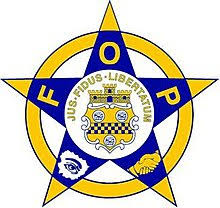 FOP #88 ANNOUNCES MASSIVE NEGOTIATED PAY INCREASES FOR PROTECTIVE SERVICES EMPLOYEES Effective December 6:   $8 per hour raises for all employees on NDCS and DHHS paylines, and to all employees who are between steps or above steps. A few examples:A first year Corrections Corporal or Caseworker currently makes $20 per hour on Step 1. On December 6, she will be increased to $28 per hour.  A Step 7 Corrections Corporal will make $34 per hour. A first year Corrections Sergeant currently makes $24 per hour; on December 6 she will be increased to $32 per hour. A Step 7 Corrections Sergeant will make $38 per hour. A Mental Health Security Specialist II or Youth Security Specialist II or DDSHS on Step 1 currently makes $17.00 per hour. On December 6, he will receive a pay raise to $25 per hour. A Step 7 employee in these classes will make $31 per hour. $5 per hour of these raises is permanent raise to pay-lines. $3 per hour will becomes permanent raise to pay-lines upon reaching hiring goals. With your help recruiting, we will meet them!All employees in the NSP and Military agencies will receive $4 per hour raises effective Dec. 6.  OVERTIMEEffective December 6 and for the rest of the contract:    All OT for Corrections and DHHS employees will be paid at 2X the total hourly rate.   For hours worked on Holiday, OT rate is 2.5X. TUITION ASSISTANCETuition Assistance is Increased to $10,000 per year. STEP ADVANCEMENTDisciplinary Probation will no longer automatically prevent step raises. MILITARY LEAVEIncreased from 120 hours per year to 440. SPOUSAL LEAVESpouses will now be able to take sick leave after the birth of a newborn child as long as they have under FMLA (up to 12 weeks). There are NO changes to other bonuses currently in place. These will all remain active. Members may review actual contract language changes here: https://www.nebraskafop88.com/letter-of-agreements/